令和４年２月１０日（木）　　　スケジュール予定表　　【注意事項】　※必ずご一読をお願い致します。※会場内は、飲食・喫煙はご遠慮ください。※参加される方は、以下の感染拡大防止対策にご協力ください。①体調にご不安のある方・風邪のような諸症状に自覚がある方はご参加をご遠慮ください。（ご家族含む）②必ずマスクをご持参のうえ、ご着用ください。③研修受付時に検温・アルコール消毒を行ってください。※新型コロナウイルス感染状況によっては、内容が変更・中止となる場合がございます。その際は令和４年２月７日（月）までに判断し事前にご連絡致します。予めご了承ください。令和４年２月１０日（木）　糸島市商工会　防災・減災セミナー　参加申込書糸島市商工会　工業委員会　担当　宮川・乾野TEL 092-322-3535 FAX 092-322-1113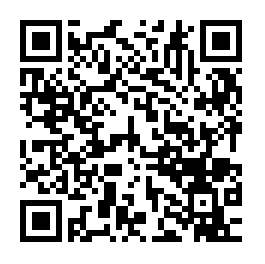 ※事前に糸島市商工会窓口又はFAXにてお申し込みください。※右記のQRコードからも申込可能です。　　　　　　　　　　　　　　　　　　　　　　　　　　　　　　　　　　　　https://docs.google.com/forms/d/1nTQV9-GTlwDK0XUOpmH5OwOFoIqt0JF1eFERpQaqCH8/edit申 込 締 切　 令和４年２月４日（金）　※事務局使用欄　受付番号（　　　）スケジュール時間受付時間１7：３０～１８：００セミナー開始（質疑応答含む）１８：００～１９：００終了時間１９：００業種事業所名ふりがな参加者名①②参加者電話番号（当日連絡が取れる番号）①②